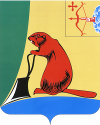 ГЛАВА ТУЖИНСКОГО МУНИЦИПАЛЬНОГО РАЙОНАКИРОВСКОЙ ОБЛАСТИПОСТАНОВЛЕНИЕ25.10.2022                                                                                           № 17пгт ТужаО внесении изменений в постановление главы Тужинского муниципального района от 03.10.2022 № 161. Внести в состав рабочей группы по вопросам оказания на территории Тужинского района помощи членам семей граждан, призванных на военную службу по мобилизации в Вооруженные Силы Российской Федерации   (далее - состав рабочей группы), утвержденный пунктом 1 постановления главы Тужинского муниципального района от 03.10.2022 № 16 «О создании рабочей группы по вопросам оказания на территории Тужинского района помощи членам семей граждан, призванных на военную службу по мобилизации в Вооруженные Силы Российской Федерации», следующие изменения:1.1. Включить в состав рабочей группы:«КИСЛИЦЫНА	Елена НиколаевнаКЛЕПЦОВ
        Сергей ЕвгеньевичСОЛОВЬЕВМихаил Сергеевич2. Опубликовать настоящее постановление в Бюллетене муниципальных нормативных правовых актов органов местного самоуправления Тужинского муниципального района Кировской области.Глава Тужинского муниципального района     Л.В. Бледных-депутат районной думы, главный редактор Тужинской газеты «Родной край» (по согласованию)-индивидуальный предприниматель (по согласованию)-глава Ныровского сельского поселения»